Общество с ограниченной ответственностью «ХИМЭКОЦЕНТР»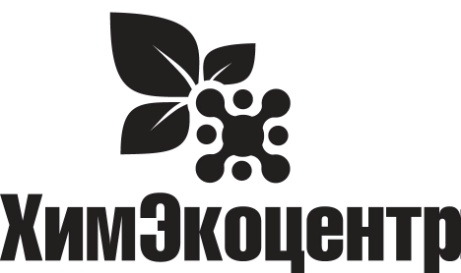 664005, г. Иркутск, ул. Маяковского, 2, оф. 6Тел. 8(3952)951966, e-mail:info@himcentre.ru web: www.himcentre.ruИНН 3812153694 КПП 381201001 ОГРН 1143850008060DutyBeliznaСредство для комплексного мытья и отбеливания поверхностей с антимикробным эффектом. Концентрат.Описание:Щелочное моющее и отбеливающее средство с антимикробным эффектом на основе активного хлора. Удаляет растительные и животные жиры, масляные и белковые загрязнения. Отбеливает поверхности. Уничтожает микроорганизмы (бактерии, грибки).Экологически безопасно. При размораживании сохраняет свои свойства.Назначение:Применяется для мытья, отбеливания и обеззараживаниящелочестойких поверхностей – керамических, пластиковых, окрашенных деревянных, натурального и искусственного камня, стеклоэмалевых, бетонных,  наливных, полимерных, синтетических (ПВХ, винил), нержавеющей и хромированной стали. Также применяется для выведения пятен и отбеливания белья.Область применения:Средство применяется для мойки оборудования, полов и стен в кухонных, производственных, складских и иных зонах организаций общественного питания (столовых, баров, кафе, ресторанов), пищевых производств любых отраслей, торговых и деловых центров, медицинских, образовательных и иных учреждений, спортивно-оздоровительных и культурно-досуговых сооружений, гостиниц и вокзалов, на всех видах транспорта и в быту.Способ применения:Основные характеристики:Состав:              гипохлорит натрия и др.Значение pH (концентрат):	11,5Объем:  (канистра)	Хранение:Хранить в плотно закрытой упаковке в сухом темном помещении отдельно от пищевых продуктов. при температуре от +1 до +20оС. Беречь от детей.Срок годности:  24 месяца (соблюдать условия транспортировки и хранения).Вид уборкиПрименениеЕжедневная уборкаКонцентрат развести водой из расчета 1:200 (5 мл/л). Средство нанести на поверхность распылением или салфеткой, протереть, смыть водой, вытереть насухо.Для антибактериальной обработки поверхностейКонцентрат развести водой из расчета 1:180 (6 мл/л). Средство нанести на обрабатываемую поверхность или замочить обрабатываемый предмет в растворе, оставить на 40 – 60 минут, смыть водой, высушить.Для выведения пятен и отбеливания при стирке вручнуюКонцентрат развести водой из расчета 1:3000 (3 мл/ 10л). Замочить белье водой t = (40 – 50) °Cна 20 – 30 минут, прополоскать или выстирать.